INDICAÇÃO Nº 1312/2017Sugere ao Poder Executivo Municipal, a instalação de cobertura em ponto de parada de ônibus, junto à área pública na Rua Francisco Braga, defronte ao nº 33, no bairro Jardim Batagin.Excelentíssimo Senhor Prefeito Municipal, Nos termos do Art. 108 do Regimento Interno desta Casa de Leis, dirijo-me a Vossa Excelência para sugerir que, por intermédio do Setor competente, seja realizada a instalação de cobertura em ponto de parada de ônibus, junto à área pública na Rua Francisco Braga, defronte ao nº 33, no bairro Jardim Batagin, neste município. Justificativa:Munícipes procuraram por este vereador solicitando a instalação de cobertura em ponto de parada de ônibus, junto à área pública na Rua Francisco Braga, defronte ao nº 33, no bairro Jardim Batagin. Esta é uma reivindicação antiga dos moradores do bairro, pois em dias de sol forte e chuva, não existe qualquer proteção para esperarem pelos ônibus. Solicitamos que seja atendida o mais rápido possível nossa indicação. Segue abaixo foto do local.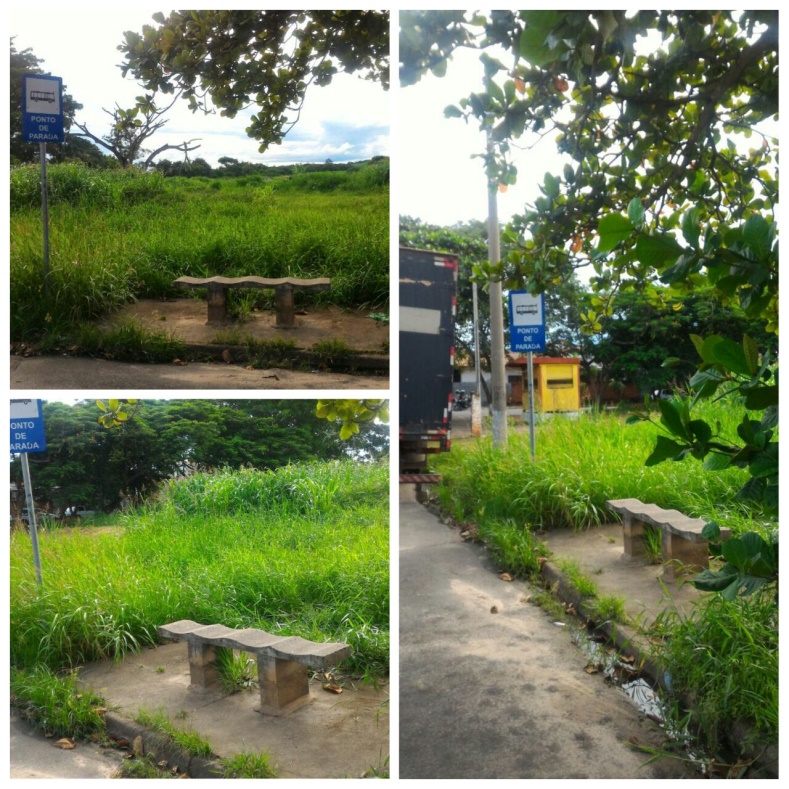 Plenário “Dr. Tancredo Neves”, em 06 de fevereiro de 2.017.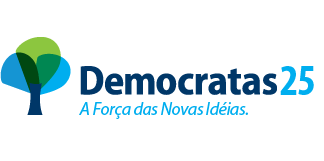 JESUS VENDEDOR-Vereador / Vice Presidente-